2017 Performance Improvement Report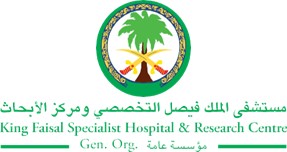 STRATEGIC PRIORITY Project NameProject NameProject NameProject NameSiteSiteDepartmentDepartmentProject StatusProject Start DateProject Start DateProject End Date Problem: Why the project was needed?Aims: What will the project achieve?To improve compliance of N95 mask fit testing documentation entry in ICIS from 4% to 100% by June 2017.Benefits/Impact: What is the improvement outcome?(check all that apply)  Contained or reduced costs  Improved productivity  Improved work process  Improved cycle time  Increased customer satisfaction  Other (please explain)Quality Domain: Which of the domains of healthcare quality does this project support?(Select only one)Interventions: Overview of key steps/work completed Instead of getting the mask fit testing results from relevant departments, new process were introduced where family medicine department got the results of all mask fit testing were done directly from infection control.Family Medicine arranged for staffs to enter all those employees in ICIS so that by June 2017 100% all results were entered and completed in ICIS.In collaborations with all areas, the results of the mask fit testing must be sent to family medicine daily to check if the test is entered in ICIS and this will be a continuous process.Results: Insert relevant graphs and charts to illustrate improvement pre and post project(insert relevant graphs, data, charts, etc.) 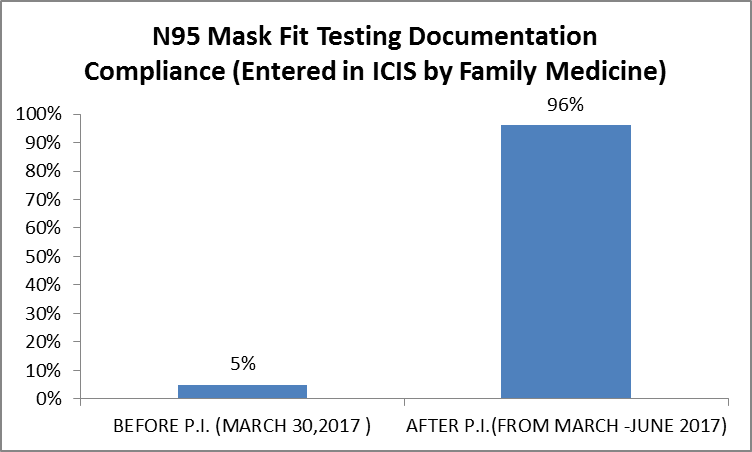 Project LeadTeam MembersName (person accountable for project)Names(persons involved in project)MARY FLORENCE RESCATERENAMOL LALAPPAN ANESAH DEL RAYS MA.VANESSA CRUZGEMMA DE LEONLORETA CORTEROMENAR DOGAN AFNAN HAMEDAFRAH ABDULMOHSINDONNA SACULSAN HATOON SAIEDI SAMER DARDAS